PROGRAMME DU STAGE DE PERFECTIONNEMENT 
DU 17 ET 18 FEVRIER 2022 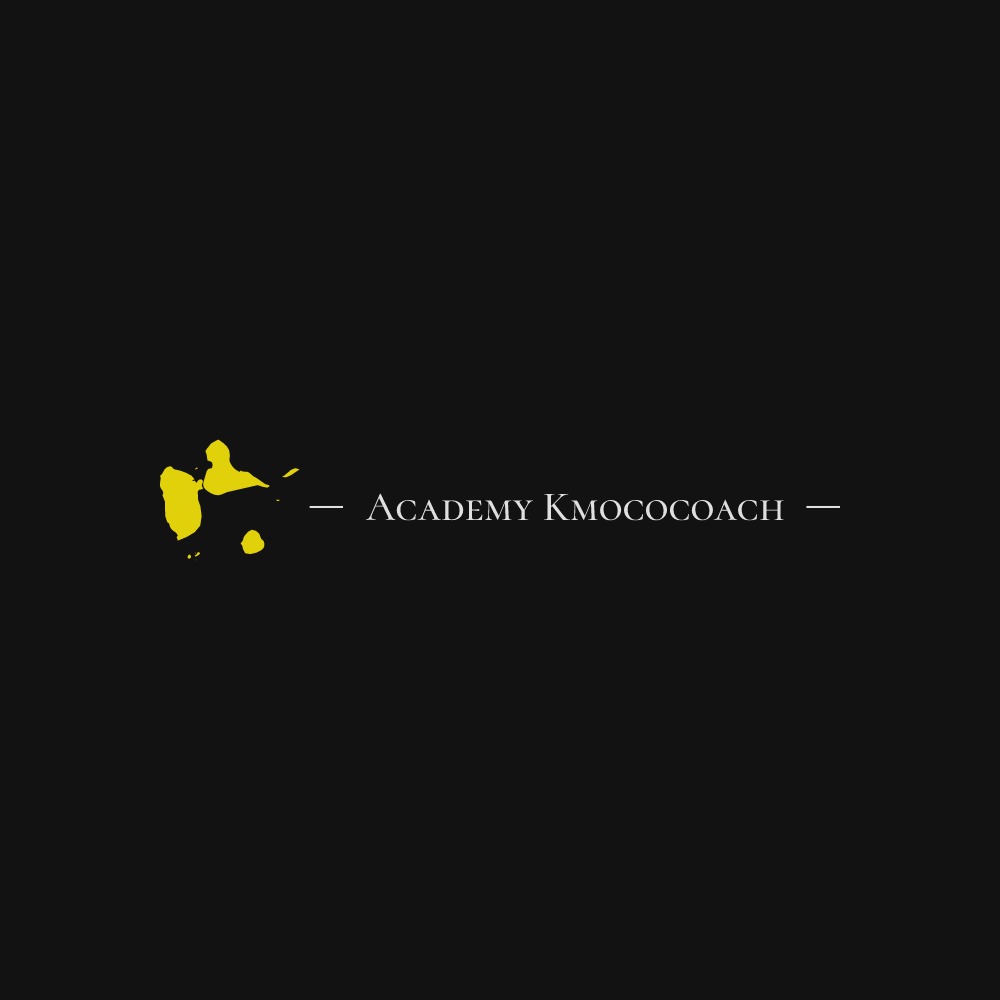 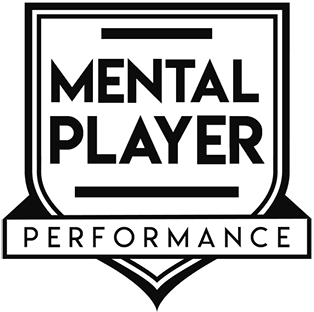 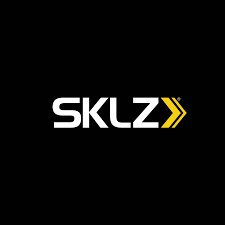 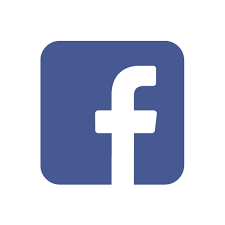 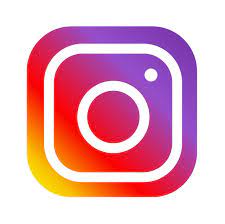 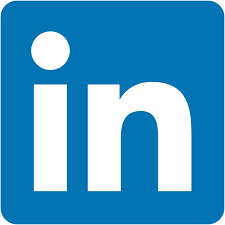 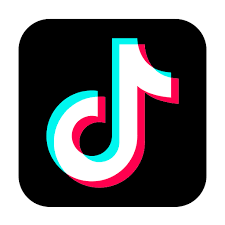 U11 à U13   (À noter le respect des horaires du stage, aucun retard ne sera toléré) - MATERIEL FOURNI - GOURDE + REPAS A RAMENER + TENUE FOOT EXIGEEJeudiVendrediACCUEIL 09H00
Accueil des joueurs + collation + Présentation de l’équipeACCUEIL 09H0009H30-10H00
Présentation stage / Quizz questionnaire
09h30-11h15
Séance terrain technique individuelle et collective10h15-12h00
Séance terrain technique individuelle et collective11h30-12h15
Repas12h30-13h15
Repas12h30-13h30
Lois du jeu arbitrage13h30-14h00
Jeux de piste14h00-14h30
Jeux de piste14h15-16h00
Séance Spécifique attaquant14h30-16h00
Séance Spécifique défenseur16h30-17h00
Goûter + Bilan de la journée16h30-17h00
Goûter + Bilan du stage + Remise tenue Macron offerte 